GESTIONE PROGETTO 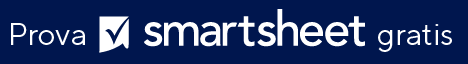 MODELLO DI SCHEMA DEL PIANOSommario[Il modello fornisce uno schema di base per un piano di gestione del progetto. Aggiungi, elimina, riorganizzare o adatta le sezioni, le tabelle e il calendario inclusi in base alle necessità per soddisfare le esigenze della tua organizzazione e del tuo progetto. Puoi anche presentare brevemente i piani in ogni sezione, quindi collegare o allegare un documento più ampio.]SINTESI ESECUTIVAUtilizza il charter del progetto per riassumere lo scopo del progetto. Definire obiettivi e finalitàAPPROCCIO A GESTIONE DEL PROGETTO E GOVERNANCEDescrivi l'approccio di gestione per il progetto o collega un piano di governance. Dettaglia i ruoli e le responsabilità dei membri del team di progetto. Elenca eventuali fornitori o altre organizzazioni che forniranno risorse per il progetto. La sezione sulla governance può anche includere ipotesi e vincoli. AMBITO DEL PROGETTOFai riferimento al charter del progetto per definire l'ambito del progetto o collegarti all'ambito del documento di lavoro. Definire i limiti dell'ambito aiuterà a focalizzare l'attenzione e prevenire lo scope creep. Se sei un fornitore o un appaltatore, fai riferimento alla dichiarazione di lavoro.DELIVERABLESpecifica i deliverable o i risultati per il progetto.STRUTTURA DI RIPARTIZIONE DEL LAVORO (WBS) Discuti come verrà utilizzata la struttura di ripartizione del lavoro per completare il progetto e crea un link al documento WBS e al dizionario della WBS, che dettaglia i pacchetti di lavoro o le attività del progetto.ANALISI STAKEHOLDERDescrivi come sono stati identificati gli stakeholder e come avranno un impatto e saranno influenzati dal progetto. Se utilizzi una matrice di analisi degli stakeholder, allegala qui.LINEA DI BASE DEL CALENDARIOFornisci le linee di base del piano in modo da poter valutare i progressi.ELENCO DELLE MILESTONERiepiloga le milestone. Quindi elenca ogni milestone e la sua data. Descrivi come aggiornare eventuali modifiche al programma e alle milestone e come comunicare tali modifiche.PIANO DI GESTIONE DELLE MODIFICHEDescrivi il processo di controllo delle modifiche o collega a un documento separato. Descrivi chi può inviare modifiche, chi approva le modifiche e come le modifiche vengono comunicate e monitorate. Se la tua organizzazione dispone di un processo permanente o di una scheda di controllo delle modifiche, consulta qualsiasi documentazione esistente.PIANO DI GESTIONE DELL'AMBITO DEL PROGETTODettaglia chi ha l'autorità per gestire l'ambito del progetto, come verrà misurato l'ambito e chi approverà il progetto finale.PIANO DI GESTIONE DELLA COMUNICAZIONEUn piano di comunicazione definisce chi ha bisogno di informazioni e aggiornamenti sul progetto, di quali informazioni ha bisogno, con quale frequenza queste persone devono essere aggiornate e come verranno aggiornate. Un piano di gestione delle comunicazioni è spesso utilizzato in tandem con un elenco di stakeholder. Delinea il piano qui o link a un documento separato.PIANO DI GESTIONE DELLE RISORSELa gestione degli acquisti può includere tutte le attrezzature e le forniture delle risorse. Inoltre, specifica se i beni o i servizi saranno acquistati o affittati. PIANO DI GESTIONE DELLE RISORSE UMANEDettaglia il modo in cui determinerai le esigenze di personale per il progetto. Descrivi le competenze necessarie, le retribuzioni o le tariffe orarie e eventuali requisiti di formazione, se applicabile. Quando le posizioni sono ricoperte, includi nomi, titoli e informazioni di contatto.ELENCO PERSONALE DEL PROGETTOCALENDARIO CON REQUISITI DELLE RISORSEUn calendario delle risorse dettaglia le risorse chiave per il progetto. Descrive quali risorse saranno necessarie quando e per quanto tempo. Tieni presente che non tutte le risorse saranno necessariamente necessarie per la durata. Completa questo calendario o link a un documento esterno.PIANO DI GESTIONE DEL PROGRAMMASpiega i metodi per lo sviluppo del piano e quali strumenti saranno utilizzati per registrare e pubblicare il programma e le eventuali modifiche.PIANO DI GESTIONE DELLA QUALITÀDescrivi i processi che garantiranno la qualità dei deliverable. Definisci gli standard di qualità, i processi di miglioramento continuo, la governance della qualità, i parametri e la frequenza e i metodi di reporting.PIANO DI GESTIONE DEI RISCHIDescrivi brevemente come intendi identificare, analizzare e dare priorità ai rischi del progetto. Inoltre, descrivi i metodi utilizzati per monitorare i rischi. Descrivi i piani di emergenza.REGISTRO DEI RISCHICollega a un registro dei rischi esterno o allega un registro come appendice.BASE DEI COSTIDettaglia la linea di base dei costi per il progetto. Queste informazioni forniscono la base per il monitoraggio, il reporting e la gestione dei costi. Completa questa tabella o link a un documento esterno.BASE DI QUALITÀDefinisci la base di qualità per il progetto, che include eventuali tolleranze o standard. Completa questa tabella o link a un documento esterno.APPENDICIAllega o rimanda a documenti del piano separati o altri documenti di riferimento.  Opzionale.FIRME DI AUTORIZZAZIONEPREPARATO DACONSIGLIATA DAAPPROVATA DACRONOLOGIA VERSIONICRONOLOGIA VERSIONICRONOLOGIA VERSIONICRONOLOGIA VERSIONICRONOLOGIA VERSIONIVERSIONEAPPROVATA DADATA DI REVISIONEDESCRIZIONE DELLE MODIFICHEAUTOREPREPARATA DATITOLODATAAPPROVATA DATITOLODATAMILESTONEDESCRIZIONEDATANOMETITOLOE-MAILTELEFONO UFFICIOTIPO DI COMUNICAZIONEDESCRIZIONEFREQUENZADISTRIBUZIONE DEI MESSAGGIDELIVERABLEPROPRIETARIO DELIVERABLENOMETITOLOE-MAILTELEFONOFASE PROGETTOTOTALE PREVENTIVATOCOMMENTIELEMENTOLIVELLO ACCETTABILECOMMENTINOME ALLEGATOPOSIZIONE / LINKNome e titolo (in stampatello)Nome e titolo (in stampatello)FirmaDataNome e titolo (in stampatello)Nome e titolo (in stampatello)FirmaDataNome e titolo dello sponsor del progetto (in stampatello)Nome e titolo dello sponsor del progetto (in stampatello)Firma dello sponsor del progetto DataDICHIARAZIONE DI NON RESPONSABILITÀQualsiasi articolo, modello o informazione sono forniti da Smartsheet sul sito web solo come riferimento. Pur adoperandoci a mantenere le informazioni aggiornate e corrette, non offriamo alcuna garanzia o dichiarazione di alcun tipo, esplicita o implicita, relativamente alla completezza, l’accuratezza, l’affidabilità, l’idoneità o la disponibilità rispetto al sito web o le informazioni, gli articoli, i modelli o della relativa grafica contenuti nel sito. Qualsiasi affidamento si faccia su tali informazioni, è pertanto strettamente a proprio rischio.